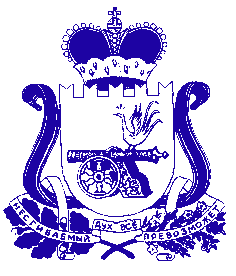 АДМИНИСТРАЦИЯЛЕНИНСКОГО СЕЛЬСКОГО ПОСЕЛЕНИЯПОЧИНКОВСКОГО РАЙОНА СМОЛЕНСКОЙ ОБЛАСТИРАСПОРЯЖЕНИЕот «13» января 2020 года                                                  № 003Об установлении ежегодных дополнительных оплачиваемых отпусков за ненормированный рабочий деньВ соответствии с Трудовым кодексом Российской Федерации, Федеральным законом  от 02 марта 2007 г. № 25-ФЗ «О муниципальной службе в Российской Федерации» (с изменениями), Законом Смоленской области от 29 ноября 2007 г. № 109-з "Об отдельных вопросах муниципальной службы в Смоленской области" (с изменениями), постановления Администрации Ленинского сельского поселения Починковского района Смоленской области от 12.01.2020 г. № 01 «Об утверждении Правил внутреннего трудового распорядка в Администрации Ленинского сельского поселения Починковского района Смоленской области» 1. Установить муниципальным служащим Администрации Ленинского сельского поселения Починковского района Смоленской области ненормированный рабочий день и предоставлять ежегодный дополнительный оплачиваемый отпуск за ненормированный рабочий день в размере  согласно приложению 1.2. Установить работникам Администрации Ленинского сельского поселения Починковского района Смоленской области, замещающих должности, не являющиеся должностями муниципальной службы, ненормированный рабочий день и предоставлять ежегодный дополнительный оплачиваемый отпуск за ненормированный рабочий день в размере  согласно приложению 2.3. Исчислять продолжительность дополнительных оплачиваемых отпусков за ненормированный рабочий день предоставляемых работникам Администрации Ленинского сельского поселения Починковского района Смоленской области и руководителям учреждений в размере, установленном настоящим распоряжением, начиная с их нового рабочего года.4. Главному специалисту Администрации Ленинского сельского поселения Починковского района Смоленской области Мызниковой Т.И. :4.1. ознакомить работников Администрации Ленинского сельского поселения Починковского района Смоленской области с настоящим распоряжением под подпись.5. Контроль за исполнением настоящего распоряжения оставляю за собой.Глава муниципального образованияЛенинского сельского поселенияПочинковского района Смоленской области                                           Летова О.Е.Приложение 1к распоряжению АдминистрацииЛенинского сельского поселенияПочинковского района Смоленской области от 13.01.2021 г. № 003Перечень муниципальных служащих АдминистрацииЛенинского сельского поселенияПочинковского района Смоленской области, для которых установлен ненормированный рабочий день и размер ежегодного дополнительного оплачиваемого отпуска за ненормированный рабочий деньПриложение 2к распоряжению АдминистрацииЛенинского сельского поселенияПочинковского района Смоленской области от 13.01.2021 г. № 003Перечень работников АдминистрацииЛенинского сельского поселенияПочинковского района Смоленской области, исполняющих обязанности по техническому обеспечению деятельности и профессиональным квалификационным группам общеотраслевых профессий рабочих, для которых установлен ненормированный рабочий день и размер ежегодного дополнительного оплачиваемого отпускаФамилия, имя, отчествоНаименование должностиПродолжительность дополнительного отпуска, календарных днейМызникова Татьяна ИвановнаГлавный специалист3Зыкова Людмила ВасильевнаВедущий специалист3Романцева Галина ВикторовнаСпециалист 1 категории – главный бухгалтер3Фамилия, имя, отчествоНаименование должностиПродолжительность дополнительного отпуска, календарных днейМакаренкова Нина Николаевнастарший менеджер-бухгалтер 6ЛапыкинаНаталья Владимировнастарший менеджер6Ветрова Татьяна Валентиновнастарший менеджер6Шилкина Татьяна Николаевнастарший менеджер- инспектор по в/учету6ГолубцоваСветлана Федоровнаменеджер6ЦыганковаТатьяна Александровнаменеджер6Романив Нонна Анатольевнаменеджер6Мазепа Василий Юрьевичводитель6Летов Анатолий Александровичводитель6